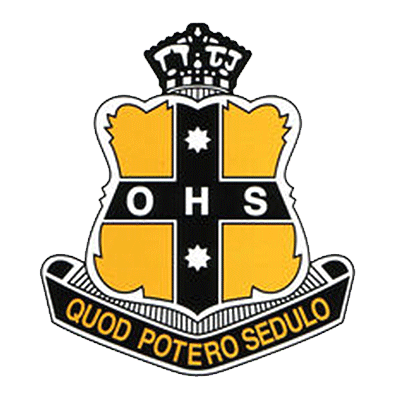 ORANGE HIGH SCHOOLYEAR 11 2024 – English Studies - Scope and Sequence FACULTY:  EnglishSUBJECT: English StudiesFACULTY:  EnglishSUBJECT: English Studies 2 UNIT Mandatory Module: Achieving Through EnglishThrough the study of the module Achieving through English – English in education, work and community, students develop an understanding of, and practical competence in, the use of language that allows access to opportunities in schooling, training and employment.Texts: A range of workplace documents and texts about the workplace
Term 1 2024 Week 1 – Term 1 2024 Week 10 (30 hours)Mandatory Module: Achieving Through EnglishThrough the study of the module Achieving through English – English in education, work and community, students develop an understanding of, and practical competence in, the use of language that allows access to opportunities in schooling, training and employment.Texts: A range of workplace documents and texts about the workplace
Term 1 2024 Week 1 – Term 1 2024 Week 10 (30 hours)Mandatory Module: Achieving Through EnglishThrough the study of the module Achieving through English – English in education, work and community, students develop an understanding of, and practical competence in, the use of language that allows access to opportunities in schooling, training and employment.Texts: A range of workplace documents and texts about the workplace
Term 1 2024 Week 1 – Term 1 2024 Week 10 (30 hours)Outcomes Assessed: ES11-1, ES11-8, ES11-10Outcomes Assessed: ES11-1, ES11-8, ES11-10Outcomes Assessed: ES11-1, ES11-8, ES11-10Term 1 2024Assessment: Multimodal Presentation (Due Week 8 Term 1 2024)Weighting: 30%Assessment: Multimodal Presentation (Due Week 8 Term 1 2024)Weighting: 30%Elective Module 1A teacher selected module from the list of NESA approved elective topics. Students will gain a deeper knowledge of the content and skills explored within the elective modules through the exploration of a range of written and non-written texts.Texts: A range of non-fiction and fiction  textsTerm 2 2024 Week 1 – Term 2 2024 Week 10 (30 hours)Elective Module 1A teacher selected module from the list of NESA approved elective topics. Students will gain a deeper knowledge of the content and skills explored within the elective modules through the exploration of a range of written and non-written texts.Texts: A range of non-fiction and fiction  textsTerm 2 2024 Week 1 – Term 2 2024 Week 10 (30 hours)Outcomes Assessed: ES11-3, ES11-4, ES11-7Outcomes Assessed: ES11-3, ES11-4, ES11-7Term 2 2024Assessment: Portfolio of Work (Due Week 5 Term 3 2024)Weighting: 35% Elective Module 2A teacher selected module from the list of NESA approved elective topics. Students will gain a deeper knowledge of the content and skills explored within the elective modules through the exploration of a range of written and non-written texts.Text: Anthology StudyTerm 3 2024 Week 1 – Term 3 2024 Week 10 (30 hours)Elective Module 2A teacher selected module from the list of NESA approved elective topics. Students will gain a deeper knowledge of the content and skills explored within the elective modules through the exploration of a range of written and non-written texts.Text: Anthology StudyTerm 3 2024 Week 1 – Term 3 2024 Week 10 (30 hours)Outcomes Assessed: ES11-2, ES11-5, ES11-6, ES11-9Outcomes Assessed: ES11-2, ES11-5, ES11-6, ES11-9Term 3 2024 Assessment: Examination (Completed in Exam period Term 3 2024) Weighting: 35%